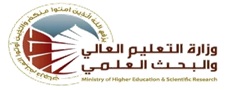 جدول الدروس الأسبوعيجدول الدروس الاسبوعي            توقيع الاستاذ :						                            توقيع العميد :الاسماحمد عباس محمداحمد عباس محمداحمد عباس محمداحمد عباس محمداحمد عباس محمدالبريد الالكترونيahmed.am@utq.edu.iqahmed.am@utq.edu.iqahmed.am@utq.edu.iqahmed.am@utq.edu.iqahmed.am@utq.edu.iqاسم المادةفيزياء عامة  فيزياء عامة  فيزياء عامة  فيزياء عامة  فيزياء عامة  مقرر الفصلالفصل الاول – المرحلة الاولىالفصل الاول – المرحلة الاولىالفصل الاول – المرحلة الاولىالفصل الاول – المرحلة الاولىالفصل الاول – المرحلة الاولىاهداف المادةيهدف هذا المقرر إلى إعطاء الطالب الفهم الواسع عن علم الفيزياء ومجالات تطبيقه وكيفية حل المسائل الفيزيائية باستخدام الطرق الرياضية .يهدف هذا المقرر إلى إعطاء الطالب الفهم الواسع عن علم الفيزياء ومجالات تطبيقه وكيفية حل المسائل الفيزيائية باستخدام الطرق الرياضية .يهدف هذا المقرر إلى إعطاء الطالب الفهم الواسع عن علم الفيزياء ومجالات تطبيقه وكيفية حل المسائل الفيزيائية باستخدام الطرق الرياضية .يهدف هذا المقرر إلى إعطاء الطالب الفهم الواسع عن علم الفيزياء ومجالات تطبيقه وكيفية حل المسائل الفيزيائية باستخدام الطرق الرياضية .يهدف هذا المقرر إلى إعطاء الطالب الفهم الواسع عن علم الفيزياء ومجالات تطبيقه وكيفية حل المسائل الفيزيائية باستخدام الطرق الرياضية .التفاصيل الاساسية للمادةالكتب المنهجيةلايوجدلايوجدلايوجدلايوجدلايوجدالمصادر الخارجيةGeneral physics lecture notes ,hana dobrowoly, 2012General physics lecture notes ,hana dobrowoly, 2012General physics lecture notes ,hana dobrowoly, 2012General physics lecture notes ,hana dobrowoly, 2012General physics lecture notes ,hana dobrowoly, 2012تقديرات الفصلالفصل الدراسيالمختبرامتحان المختبرالنهائي المشروعالامتحان النهائيتقديرات الفصل35%15%ً15%-35%معلومات اضافيةالاسبوعالتاريخالمادة النظريةالمادة العلميةالملاحظات1Introduction to vectorsتطبيق للمادة النظرية2Vector in space analyses=3Sum, Dot  products=4cross products=5Solving examples=6Equilibrium of Rigid body under coplanar forces=7Friction coefficient=8Solving examples=9Equilibrium of Rigid body under concurrent forces=10Torque=11Solving examples=12Uniformly accelerated motion =13One dimension motion=14projectiles=15Solving examples=16عطلة نصف السنةعطلة نصف السنةعطلة نصف السنةعطلة نصف السنةعطلة نصف السنة1718192021222324